Equilibrium and Le Chatelier’s Principle Lab     Name_______________________________Go to http://www.harpercollege.edu/tm-ps/chm/100/dgodambe/thedisk/equil/equil.htm and read the introduction and ALL of the background information.  Then complete ALL parts of the virtual lab:  the prelab, the six experiments, and the post lab.  Write your answers to the questions on this handout.Prelab QuestionsPost-lab Questions1. Which describes a solution that contains a system at equilibrium? Explain your answer.One in which the color of the solution is changing slowly, or one in which the color is not changing. 

2. The following equilibrium is established when copper ions and bromide ions are placed in solution. heat + Cu(H2O)6+2 + 4 Br- 6 H2O + CuBr4-2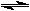 
The tube on the left contains only copper sulfate dissolved in solution. The tube on the right is the result of adding some potassium bromide solution. Given that the Cu(H2O)6+2 ion is blue and that the CuBr4-2 ion is green, answer the questions below. a. What happened to the concentration of each of the ions when the KBr was added?
b. Explain why the solution changed color. 
c. Would the tube feel hot or cold when the KBr was added?
The ExperimentsCobalt SystemCoCl4-2 {blue} + 6 H2O Co(H2O)6+2 {red} + 4 Cl- + heat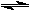 Ammonium Sulfate Systemheat + NH4+ + OH- NH3 + H2OIron Thiocyanate SystemFe+3 {pale yellow} + SCN- FeSCN+2 {red} + heatChromate System2 CrO4-2 {yellow} + 2 H+ Cr2O7-2 {red} + H2ONitrogen Dioxide System2 NO2 {brown} N2O4 {colorless} + heatCopper Sulfate SystemCuSO4.5 H2O + heat CuSO4 + 5 H2O1. Predict what would happen if the ammonium system described in the experiment was heated. 
2. Consider the following equilibrium. Cu+2 + 4 NH3 Cu(NH3)4+2

The copper ion in solution is light blue. The Cu(NH3)4+2 ion is a deep blue. The tube on the left contains only copper ions. Identify what chemical was added to produce the results shown in the center tube. Identify what chemical may have been added to the center tube to produce the results shown in the right tube. 3. The barium ion is toxic to humans. However, barium sulfate is commonly used as an image enhancer for gastrointestinal x-rays. What does this imply about the position of the equilibrium shown below. BaSO4 Ba+2 + SO4-24. Hemoglobin (Hb) and oxygen gas form a complex (HbO2) that carries oxygen throughout the human body. Unfortunately, carbon monoxide also binds to hemoglobin so that an equilibrium is established. Carbon monoxide poisoning occurs when the concentration of HbO2 in the blood is reduced. HbO2 + CO HbCO + O2
The first aid for a person suffering from carbon monoxide poisoning is to (1) remove them to an area of fresh air, and (2) administer oxygen. Using the principles of equilibrium, explain how each of these helps to restore the HbO2 concentration. 